博士生宣讲团专题宣讲活动预约码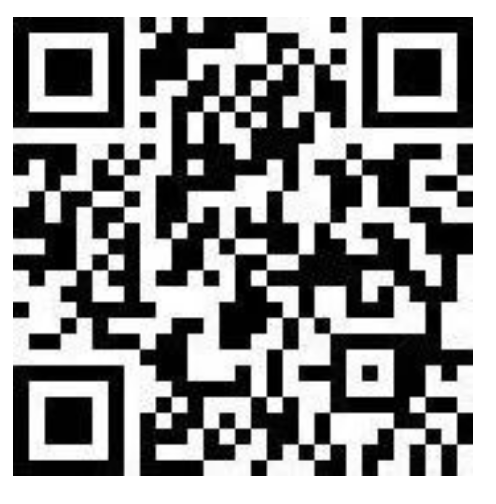 